Öğrencinin Adı Soyadı:						Bakım Planı Puanı:Öğrenci Numarası:							Form Teslim Tarihi:İmza:	TANITICI BİLGİLERAdı–Soyadı   :    				            Medeni Durum:						Yaş: 							Eğitimi:Çalışma Durumu:					Eşinin Yaşı:	Hastaneye Yatış Tarihi:Yatış Yapılan Klinik: 			              	Tıbbi Ön Tanı:FONKSİYONEL SAĞLIK ÖRÜNTÜSÜNE GÖRE BİREYİN SAĞLIK\HASTALIK ÖYKÜSÜ1-SAĞLIĞIN ALGILANMASI VE SAĞLIK YÖNETİMİ2- BESLENME - METABOLİK FONKSİYON		                          Öğretim Elemanının Adı- Soyadı- İmzası3- BOŞALTIM ŞEKLİ4-AKTİVİTE – EGZERSİZ – KENDİNE  BAKIM5- KENDİNİ ALGILAMA / KAVRAMA BİÇİMİ6-UYKU VE DİNLENME7- ROL VE İLİŞKİLER8- ZİHİNSEL-BİLİŞSEL ALGILAMA ŞEKLİ9-CİNSELLİK VE ÜREME:10-STRES VE BAŞ ETME11-DEĞER VE İNANÇLAR         FİZİKSEL ÖLÇÜMLER:					İLAÇ KULLANIMI VE TEDAVİ:SIVI DENGESİ İZLEMİTarih:EBELİK RAPORUTRAVAY TAKİP FORMUADI-SOYADI:YAŞI:SAT:                       GRAVİDA:                          PARA:                                        ABORTUS:                                    KAN GRUBU:Travay odasına geliş saati:                                                Amniyon kesesi :      Açıldı      Spontan         Suni              Saat:......................KapalıDoğum şekli:                              Tarih:               Saat:                                                                                        İzleyen Öğr. Ebe Adı Soyadı: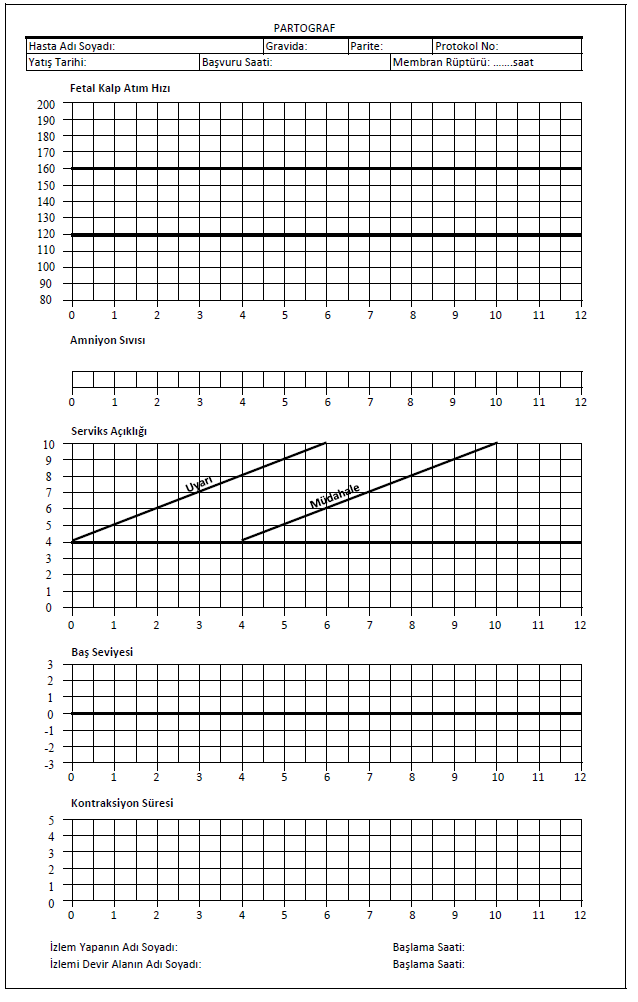 DOĞUMUN 2. EVRESİMasaya alınma saati:Doğum şekli: Normal (   )   	Sezaryen(   )   	                        Müdahaleli  (   )   Yapılan Müdahaleler: Fundal Basınç ( )    Epizyotomi (  )   Vakum/Forseps  ( )Bebeğin:    Doğum Tarihi- Saati:  		Cinsiyeti:  		Bebeğin kilosu:	                Boyu: 				 Kan Grubu.........................  Apgar puanı: 1. Dk……5.dk……..DOĞUMUN 3. EVRESİPlasentanın ayrılma süresi: 10 dk’dan kısa (  )  11-20 dk  ( )  21-30 dk (  )   30 dk’dan uzunPlasentanın ayrılma belirtileri:DOĞUMUN 4. EVRESİAnnenin:     İlk Mobilizasyon zamanı:     Bebeğin durumu:	Sağlıklı (   )	Ex (   )        Yenidoğan ünitesinde  (   )   Tanısı:………….     İlk emzirme Zamanı:     Uterus İnvolüsyonu: 		Konumu:                            Sert/Yumuşak:     Loşia Kontrolü:   		             Rengi:                         	      Pıhtı Durumu:      Uterus masajı:      Sütur Değerlendirmesi:     Hemoroid durumu:     Hematom Durumu:  EBELİK BAKIM PLANI           									Tarih:HASTANEYE BAŞVURU NEDENİ\ŞİKÂYETLERİ: .........................................................................................................................................................................................................................................................................................................................................................................................................................................................................................................................................................Başvuru Şekli: Poliklinik\Ayaktan: □        			Acil: □	    			Sedye:□SAĞLIK\HASTALIK ÖYKÜSÜ (Geçirdiği hastalıklar, ameliyatlar, kazalar, yaralanmalar): .. .........................................................................................................................................................................................................................................................................................................................................................................................................................................................................................................................................................Gebelik ile İlgili Bilgiler (Bu gebelik ve önceki gebeliklerinde yaşanan problemler, beslenme, ilaç, sigara, alkol kullanımı, geçirilen hastalıklar vb): .........................................................................................................................................................................................................................................................................................................................................................................................................................................................................................................................................................     ALLERJİ ÖYKÜSÜ:    Besin: …………   İlaç: ………………  Diğer:………………..     SOY GEÇMİŞİ:.........................................................................................................................................................................................................................................................................................................................................................................................................................................................................................................................................................  Kan Grubu:.................    .				Eşinin Kan Grubu:................... Beslenme Durumu : Diyet/Rejim: Ağız ve Dişlerin DurumuÜriner Boşaltım:Mesane alışkanlığı: :   (   )Normal             (    )Dizüri                    (   ) Hematüri                                               (   )Noktüri                (    )Retansiyon               (    )Sıkışma\Kaçırmaİnkontinans:                (    )Var                     (    )Yokİdrar yolu enfeksiyonu:   (    )Var                     (    )Yokİdrar yapma gereksinimi karşılama şekli:  (    )Normal               (    )Sürgü                (    )Üriner katater                   (     )Alt beziBarsak Boşaltımı:Barsak Sesleri (Sayı Ve Niteliği): ............................,Batında Kitle: 	Yok (  ) 	Var (  ) Açıklayınız..............................Lavman/Laktasif Kullanıyor Mu?: 	Hayır (  ),  	Evet (  ) Açıklayınız...................Tuvalete Çıkma Sıklığı : İdrar………..  Defekasyn: …………….Boşaltım Şekli:	 Normal (  )		 Kolostomi(  ) 	 İleostomi (  )Boşaltıma İlişkin Sorunlar:   İshal  (  ) 	Konstipasyon  (  )  	Distansiyon (  ), Dışkı Kaçırma (  ),  Eliminasyon:         Terleme\Koku Sorunu Var Mı?   (    )Var                     (    )YokGenel görünüm;  Aktif (  )  	hipoaktif (  )      sakin (  ),  	 huzursuz (  ), 		ağlamalı (  )Banyo yapma sıklığı:  Diş fırçalama sıklığı:Öz bakımını gerçekleştirmede bağımlılık durumu ve  nedeni :Hastalık\Gebelik nedeniyle günlük aktivitelerinde değişiklik  oldu mu?: (    )Evet     (     )HayırHastalık\Gebelik, öz bakım becerilerini etkiledi mi?:       (    )Evet     (     )HayırHastalık\Gebelik nedeniyle  enerji  düzeyinde  değişim oldu mu?:   (    )Evet     (     )HayırKas- İskelet- Nörolojik Sistemi: Postür..................., koordinasyon..............., (konvülziyon, tremor, kramp, ağrı, paralizi, hemipleji, parapleji, ense sertliği vb……..):Kas – iskelet  sistemi  değişiklikleri/nedeni ve başlama zamanı :Kas koordinasyonu ve gücünde değişiklik durumu/zamanı :Kırık/çıkık:…………..  Eklemlerde şişlik / Kızarıklık/ Hareket kısıtlılığı / Ağrı şikayetleri başlama zamanı:Artıran/Azaltan faktörler:Anomaliler: (Doğuştan kalça çıkığı, talipes deformitesi, düşük ayak, sindaktili, polidaktili vb…..):Kalp–Dolaşım  Sistemi:Aktivite toleransı: 	normal (  ),  	çabuk yoruluyor(  ),  		halsiz/güçsüz(  )Nabız: 	normal (  ), aritmi (  ), 	taşikardi (  ),  	bradikardi (  ), 	hipertansiyon (  ), hipotansiyon (  ) Aktivite sonrası çömelme gereksinimi (  ),  çarpıntı (  ),  bayılma (  ),   Spell (  )Solunum  Sistemi: Düzenli (  ), dispne (  ),  siyanoz (  ),  ortopne (  ),  taşipne (  ),  apne (  ),  retraksiyon (  ), inleme (  ),  burun kanadı solunumu (  ),  öksürük (  ),  balgam (  ),  hemoptizi (  )Anormal solunum sesleri:….. Solunuma yardımcı  uygulama / araç – gereç kullanımı:……..Sağlık probleminin fonksiyonlarını kısıtlama durumu:Beden imajı değişikliği yaşama durumu ve etkileri:Sağlık probleminin gelecekle ilgili planlarını etkileme durumu:Uyku Alışkanlığı:Gece yatma saati: 			Uyku süresi :		Uyku  bölünmesi /uykusuzluk şikayeti:Uyuma ve gevşeme için kullandığı bir yöntem var mı: Uykuda Apne:Gündüz uykusu: 			Süresi:				Zamanı:Evde, uyuduğu oda ve yatağın özellikleri:Aile yapısı: 	çekirdek (  ),  geniş (  ), Tek ebeveynli (  ), Diğer ..............Eşinin eğitim durumu: 				Çalışma durumu:Diğer hastalar ile iletişimde bulunuyor mu?  (    )Evet     (    )HayırSağlık elemanları ile iletişimde bulunuyor mu?   (    )Evet     (    )HayırSözlü-sözsüz iletişimde uyumsuzluk var mı?   (    )Evet     (    )HayırAilenin-sosyal çevresinin desteği var mı?    (    )Evet     (    )HayırAilede şiddet örüntüsüne ilişkin gözlemler/düşünceler:.............................Gözler Normal (  ), kızarıklık (  ),  akıntı (  ),  sulanma (  ),  çapaklanma ( ), görme bozukluğu (  )Gözlük\lens kullanıyor mu?	 (  )Evet   (  )HayırKulaklar Normal (  ), ağrı (  ), akıntı (  ), işitme sorunu (  ), İşitme cihazı kullanıyor mu? 	(  )Evet   (  )HayırBurun Normal (  ), Akıntı (  ), tıkanıklık (  ), kanama (  )Deri/dokunma/hissetme duyusuSıcağı/soğuğu/serti/yumuşağı algılamada değişme:Deri: Turgoru; normal (  ), bozulmuş (  ),  hijyeni;  iyi (  ),  kötü (  )kuru (  ),  ödemli (  ), gergin ( ),  pembe (  ),  soluk (  ),  siyanotik (  ),  sarı (  ),  ekimoz (  ),  döküntü (  ),  yara (  ),   skar (  ),  enfeksiyon (  )Tırnaklar: renk.........., şekil............., lezyon.................hijyeni..............................Saçlar: hijyeni; iyi (  ), kötü (   ), alopesi (  ), kuru (  ), kaşıntı (  )        Ağrı Duyusu Yeri:……………….		Şiddeti:…………..	   Süresi: ……………             Sıklığı:………………Karakteristiği (batıcı/yanıcı/delici vb.):Azaltan / Artıran faktörler:Baş etme mekanizmaları ve uygulamaları: 0  (yok) 1         2        3          4        5         6         7         8           9        10 (çok fazla)	Ağrının yaşam kalitesine etkisi:  (   )Bulantı-kusma    (  )Uykusuzluk      (    )Aktivite Kısıtlaması	Mental durum; Oryantasyon:....................,Öğrenme Engelleri: Yok (  ),  Dil Farklılığı (  ), Motivasyon Eksikliği (  ), Anksiyete (  ), Depresyon(  ), Zihinsel Yetersizlik (  ), Diğer..............……………………………………………  OBSTETRİK ÖYKÜ:    Gebelik Sayısı:	 	Para:          		Abortus:	              D&C:         Ölü Doğum:            		Yaşayan Çocuk:  Önceki doğum öyküsü:    Planlı Gebelik mi?:                Evet: □	  	Hayır: □  S.A.T.:				M.D.T: 			Gebelik haftası:  Antenatal İzlem Sıklığı(Kaç haftada bir ve toplam kaç kez):     JİNEKOLOJİK ÖYKÜ:Pap Smear yaptırma:  Evet: □	Hayır: □	En son Pap smer tarihi:…………Jinekolojik Problem Yaşama durumu:  Evet: □(Tanı: ………………………)    Hayır: □ Dış genitaller: (vulvada kızarıklık, ağrı, koku, piruritis, akıntı, ödem, kıllanma, diğer...)Perine hijyeni: 	 Tuvaletten önce/sonra el yıkama:   Yok □	 	Var □Menarş yaşı:..........,Menstruasyon Sıklığı:............Süresi:...........Pet Sayısı:.........Kokusu.......... Kullanılan malzeme: Perimenstrual dönemde yaşanan problemler: Yok (  ),   Dismonere (  ),   Gerginlik (  ),  Kramplar (  ),   Kontipasyon ( ), Beslenme Bozukluğu ( ),   Uyku Bozukluğu ( )Diğer (Açıklayınız………………..)Hastalık\gebelik sonrası cinsel yaşamda değişiklik:(   ) Evet (Açıklayınız ...............) (  )HayırCinsel yolla bulaşan hastalık öyküsü.. (   ) Evet ...............          (   ) Hayır Kontraseptif kullanım durumu.. (   ) Evet(ne kullanıyor) ...............          (   ) Hayır  Kendi kendine meme muayenesi yapma.. (   ) Evet ...............          (   ) Hayır Gözlemlenen stres belirti ve bulguları : ......................................Yüz ifadesi: normal (  ), gergin(  ), gözler çok açık (  ), korkulu endişeli(  )Şu anda stres yaratan faktörler:Stresle baş etme yöntemleri: …………Destek sistemleri var mı? /neler/kimler:…………Hastanede yatma veya hastalık ile ilgili endişeleri var mı? (parasal-öz bakım-sorumluluklar)  (  ) Var      (   ) YokKültürünüze/adet ve inanışlarınıza göre uyguladığınız özel sağlık uygulamaları var mı? (   ) Var .....................................  (   ) YokHastalandığınız durumlarda evde, geleneksel olarak kullandığınız iyileştirme yöntemleri nelerdir?:............................      Gebelik Öncesi                                                    Kilo:                        Boy:BKİ:      (Gebe ise)      	       Şu anki:Kilo:                        Toplam alınan Kilo:  LABORATUVAR BULGULARI:Sürekli Kullandığı İlaçlarDozu ve SıklığıSaatleriVerilme YoluNOTLARİlaç tedavisiDozu ve SıklığıSaatleriVerilme YoluSaatAldığıAldığıAldığıÇıkardığıÇıkardığıÇıkardığıÇıkardığıSaatIVOralNGİdrarKusmaDışkıNG09.00-10.0010.00-11.0011.00-12.0012.00-13.0013.00-14.0014.00-15.0015.00-16.00ToplamDengeTARİHSAATNOTLARİMZAEĞİTİM GEREKSİNİM KONULARI (Ayrıntıları ayrı bir sayfada veriniz)EĞİTİM GEREKSİNİM KONULARI (Ayrıntıları ayrı bir sayfada veriniz)1.2.3.4.5.6.7.8.EBELİK TANILARIEBELİK TANILARI1.2.3.4.5.6.7.8.SaatTANabızAteşKontraksiyon TakibiKontraksiyon TakibiKontraksiyon TakibiFKHServiksServiksBaşGiden MayiDakika Damla SayısıSaatTANabızAteşSüreSıklıkŞiddetFKHDilatasyonEfasmanBaşGiden MayiDakika Damla Sayısı□  Mevcut Tanı		□ Potansiyel Tanı 			□  Olası tanı□  Mevcut Tanı		□ Potansiyel Tanı 			□  Olası tanıSAATFonksiyonel Sağlık Örüntüsüne Göre Sınıflandırması:Fonksiyonel Sağlık Örüntüsüne Göre Sınıflandırması:Ebelik TanısıEtyolojik FaktörlerTanımlayıcı kriterler:AmaçEbelik GirişimleriDeğerlendirme□  Mevcut Tanı		□ Potansiyel Tanı 			□  Olası tanı□  Mevcut Tanı		□ Potansiyel Tanı 			□  Olası tanıSAATFonksiyonel Sağlık Örüntüsüne Göre Sınıflandırması:Fonksiyonel Sağlık Örüntüsüne Göre Sınıflandırması:Ebelik TanısıEtyolojik FaktörlerTanımlayıcı kriterler:AmaçEbelik GirişimleriDeğerlendirme